Сесёлкина О.С.Преподаватель информатикиГАПОУ СО «БТМСХ»г. Балашов, Российская ФедерацияПостроение графических рисунков с помощью символа средствами ms wordАннотация: Статья посвящена способу построения изображения символами в Ms Word по принципу «мозаика».Ключевые слова: алгоритм, рисунок, изображение, цвет, символ.Скорее всего, вы уже видели у многих друзей в социальных сетях интересные рисунки символами. Сделать такие рисунки очень просто, скачав определенную программу Ascii-art-generator.ru - https://ascii-art-generator.ru/ и подставив в нее картинку, из которой вы хотите сделать изображение.Но по - хорошему, изображения символами создаются авторами вручную в текстовом редакторе, и мы пойдем этим трудным путем.На обычном листе формата А-4 изображение строится из множества символов, цветовая гамма которых образует при увеличении или уменьшении масштаба – рисунок (изображение), сливающийся для человеческого глаза в единую композицию. Рассмотрим принцип создания рисунка из символа в MS Word на примере рисунка елочки. Принцип создания:Выбирается символ, который будет, является точкой, из которой собственно и строиться само изображение. Например – 0, размер начертания лучше выбирать небольшой, чтобы изображение было четкое.Этим символом заполняется весь лист формата А-4. Цвет лучше выбирать черный. Лист после заполнения будет напоминать сетку рис 1.Выбирается изображение, по виду напоминающее мозаику в данном случае это елочка и красим символы, из которых будет состоять елочка в соответствующий цвет рис 2.Затем для большей насыщенности можно символы залить командой – «Цвет выделения текста». Получится почти сплошная линия, можно использовать тот же цвет и символ сольется с заливкой, и изображение будет выглядеть натуральнее рис 3.Можно после того как изображение готово, цвет символов залить белым цветом, получится что будто бы на белом листе нарисовано рис 4.Если заливку изображения и цвет заливки символа использовать одной гаммы то не будет видно, что изображение создано из символов рис 5.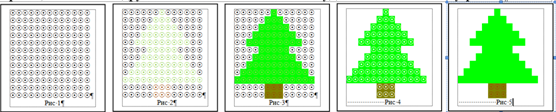 Ниже приведены примеры таких изображений, выполненные моими студентами на практических занятиях.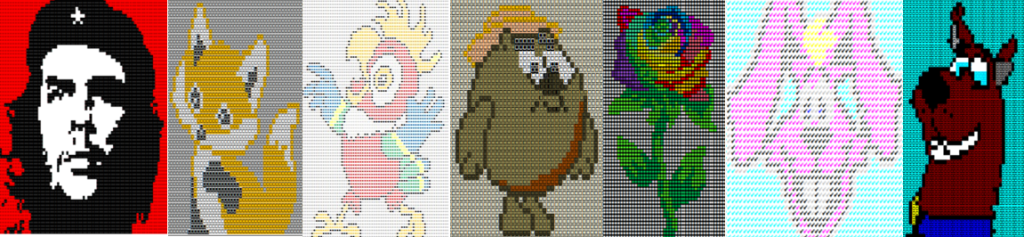 Изучив эту статью, творите с помощью рассмотренного алгоритма свои личные и оригинальные рисунки символами и знаками.Список использованной литературы:Симонович С. В. Эффективная работа: MS Word 2007. – СПб.: Питер, 2008 г.Васильев А. Microsoft Office 2007. Новые возможности. - СПб: Питер, 2007 г© Сесёлкина О.С., 2017